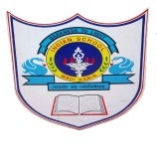 INDIAN SCHOOL AL WADI AL KABIRDEPARTMENT OF COMPUTER SCIENCEACADEMIC YEAR: 2019-2020: CLASS  VIIISUBJECT: COMPUTER SCIENCE       ANNUAL SYLLABUS PLANMonthNo. of working days/periodsWeekWeekNo. of periodsTopicActivitiesActivitiesMonthNo. of working days/periodsFromToNo. of periodsApril 20195 Days7th April 201911th April 20192Microsoft Access-Creating a Database, Starting Access2016,Creating a blank databaseAcademic Year BeginsApril 20195 Days14th April 201918th April 20192Creating a new table, Adding records to a tableApril 20195 Days21st  April 201925th April 20192Access-Tables and Forms, Working with a Database table, Filtering data5 Days28th April 20192nd May20192Creating relationship between tables, Creating formsMay 20195 Days5th May 20199th May 20192Access -Query and report, Creating a query, understanding Query option, Using criteria in queryMay 20195 Days12th May 201916th May 20192Sorting data in a query, Creating a reportMay 20195 Days19th May 201923rd May 20192Pre Mid Practical ExamMay 20195 Days26th May 201931st May 20192Pre Mid Practical Exam